発行：下知市民図書館　2024.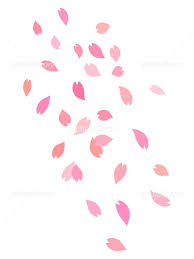 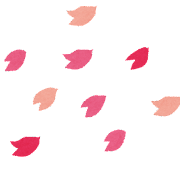 み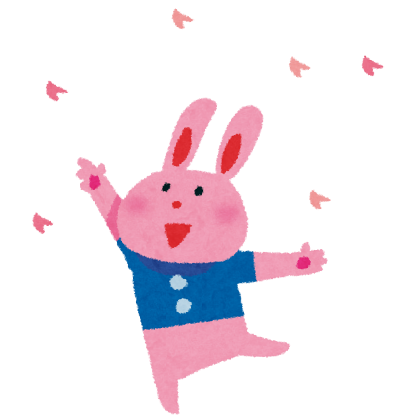 こども　：２０２４年３月２８日（木）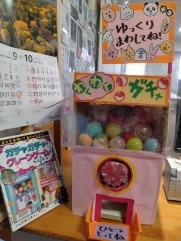 ：１０時３０分〜１１時３０分頃（１0時１５分から入れます）：コミュニティセンター ４ホール：・ショートアニメのDVDを(人形劇「わらしべちょうじゃ」ショートアニメ「ミッキーマウス」「サンリオ・おさるのもんきちの金の斧 銀の斧」)　※・ へそのままさいはでおねがいします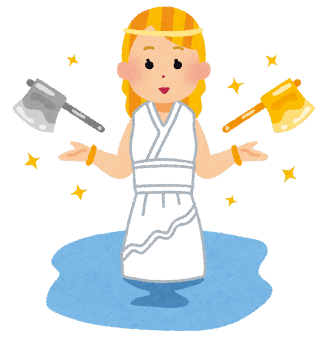 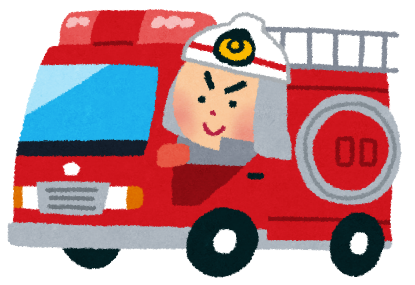 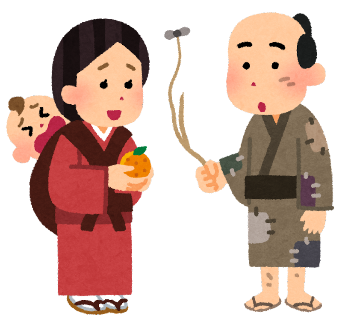 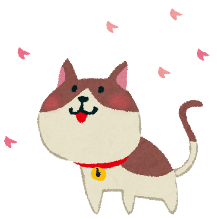 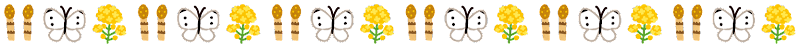 :　088-883-3000お問合せは開館中にお願いします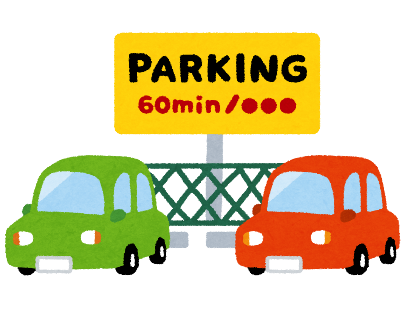 